Zagreb, Date«Reg. No»Dear Colleagues,The Committee for Integrated Under-graduate and Graduate Studies, at its session held on (date), following the request by the student (name and surname), decided to  Approve/reject (circle and adjust the text below as necessary)the Master's Thesis entitled: (Enter the title of the paper) (Title, name, surname) is hereby approved as the mentor for this Master's Thesis. Yours Sincerely		Chair of the Committee							__________________________________________                                                                                                          ____________________                                                                                                                                     (signature)Inform:1. The Student 2. The Mentor 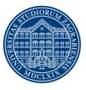 THE UNIVERSITY OF ZAGREBTHE FACULTY OF VETERINARY MEDICINEThe Committee for Integrated Undergraduate and Graduate Studies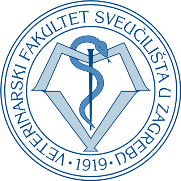 RE:  Decision on Approval (Rejection) of the Proposed Subject and Mentor of a Master's ThesisRE:  Decision on Approval (Rejection) of the Proposed Subject and Mentor of a Master's ThesisForm no: DVM-02